Canterbury Basketball Association Inc.                                                                                                                          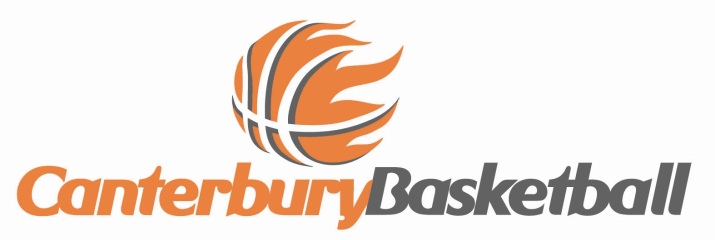 PO Box 24-063, City east Christchurch, 8141                                                                                                                                             www.canterbury.nz.basketballTO:   Canterbury Basketball AssociationPO Box 24-063City EastChristchurch, 8141Proxy Form Canterbury Basketball Association[						                             ] specify name of Affiliated Member HEREBY APPOINTS [						            ] specify name of individual; or “authorised delegate of (specify name of  affiliated member)”As our proxy to vote for us and on our behalf at the postponed Annual General Meeting of Canterbury Basketball Association to be held on the 13th day of October, 2020SIGNED this		 day of 				2020						
Name of Member						
SignaturePlease email a copy of this to - gm@canterbury.basketball, by Monday 12th October, 2020